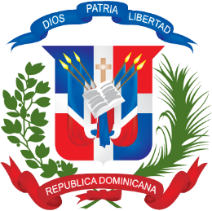 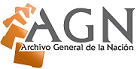 lugar del acto: fecha: 	Nombre y ApellidoRepresentante de:Cargo o RelaciónAdjunta Acreditación S/NFirma